Приложение № 10к Порядку проведения и проверкиитогового собеседования в Ростовской областиАкт о досрочном завершении итогового собеседования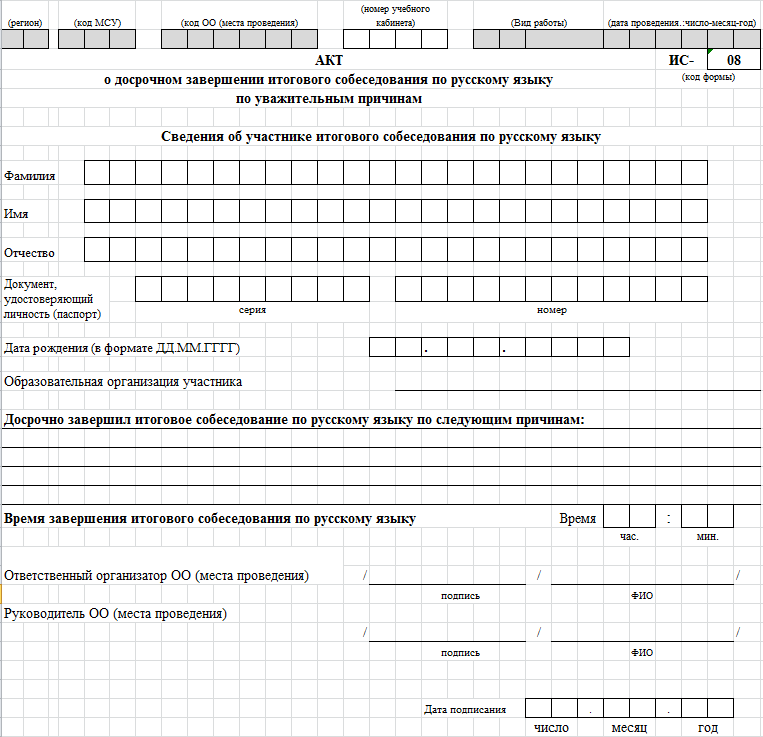 по русскому языку по уважительным причинам